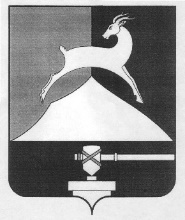 Администрация Усть-Катавского городского округаЧелябинской областиПОСТАНОВЛЕНИЕОт 26.08.2020 г.                                                                                 №  1078Об утверждении Порядка определения объёма и условий предоставления муниципальным  автономным общеобразовательным учреждениям субсидий на иные цели на  проведение капитального ремонта зданий общеобразовательных учрежденийВ соответствии со статьей 78.1 Бюджетного кодекса Российской Федерации, Федеральным законом от 06.10.2003г. № 131-ФЗ «Об общих принципах организации местного самоуправления в Российской Федерации», постановлением администрации Усть-Катавского городского округа от 10.02.2012г. № 76 «О порядке определения объема и условий предоставления субсидий на иные цели бюджетным и автономным учреждениям»,	администрация Усть-Катавского городского округа ПОСТАНОВЛЯЕТ:	1. Утвердить прилагаемый Порядок определения объёма и условий предоставления муниципальным  автономным общеобразовательным учреждениям субсидий на иные цели на  проведение капитального ремонта зданий общеобразовательных учреждений.	2. Общему отделу администрации Усть-Катавского городского округа (О.Л.Толоконникова) разместить данное постановление на официальном сайте администрации Усть-Катавского городского округа.          3. Организацию исполнения настоящего постановления возложить на заместителя главы городского округа по финансовым вопросам – начальника финансового управления администрации А.П.Логинову. Глава Усть-Катавского городского округа                                       С.Д. Семков 